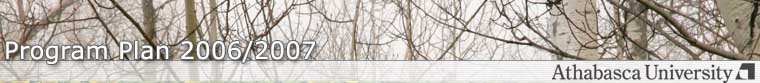 Program Requirements | Advising Services | 2006/2007 Program Plans | GlossaryFor 2 and 3 Year business diploma holders
The program plans are intended to assist you in planning a program.  Please refer to the official regulations.Building on the Bachelor of Commerce program is Athabasca University's new e-Commerce major. This program will use online enhancements to emulate the e-commerce business environment. 